ФЕДЕРАЛЬНАЯ   АНТИМОНОПОЛЬНАЯ   СЛУЖБА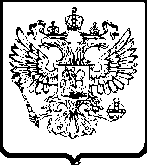 УПРАВЛЕНИЕ Федеральной антимонопольной службы по Омской областипр-кт  К. Маркса, 12 А, г. Омск, 644010,  e-mail: to55@fas.gov.ru                               тел. (3812) 32-06-96, факс (3812) 32-06-96Решение № 03-10.1/113-2012о признании жалобы необоснованнойКомиссия Омского УФАС России по контролю в сфере размещения заказов на территории Омской области (далее - Комиссия) в составе:Шарова В.А.- заместителя руководителя управления, Председателя Комиссии;Шмаковой Т.П. – начальника отдела контроля размещения государственного заказа, заместителя Председателя Комиссии; Вормсбехера А.В. - главного специалиста-эксперта отдела контроля размещения государственного заказа, члена Комиссии; Шевченко А.Н. - ведущего специалиста-эксперта отдела контроля размещения государственного заказа, члена Комиссии,рассмотрев жалобу ООО «СВА-Монтаж» (далее – Заявитель, Общество) на действия уполномоченного органа – Администрация Омского муниципального района Омской области и его котировочной комиссии (далее – котировочная комиссия, уполномоченный орган) при размещении заказа путем запроса котировок на право заключения муниципального контракта на поставку кондиционеров (извещение № 0152300020712000047) (далее – запрос котировок),в присутствии <…>,УСТАНОВИЛА:1. В  Омское  УФАС  России поступила жалоба Заявителя (вх. № 6375 от 25.05.2012) на действия котировочной комиссии.Заявитель полагает, что котировочная комиссия нарушила требования Федерального закона от 21.07.2005 года № 94-ФЗ «О размещении заказов на поставки товаров, выполнение работ, оказание услуг для государственных и муниципальных нужд» (далее – Федеральный закон «О размещении заказов»), неправомерно отклонив поданную Обществом котировочную заявку.2. Из материалов представленных уполномоченным органом и информации, размещенной на официальном сайте Российской Федерации в информационно-телекоммуникационной сети «Интернет» www.zakupki.gov.ru (далее - официальный сайт) следует, что 12.05.2012 на указанном сайте уполномоченным органом  размещено извещение о проведении запроса котировок.Согласно протоколу рассмотрения и оценки котировочных заявок от 21.05.2012 поступило десять котировочных заявок, семь заявок отклонены котировочной комиссией, в том числе Заявителя. Первый номер присвоен заявке ООО «Техкодекс».3. Рассмотрев жалобу Заявителя, представленные материалы и пояснения представителей сторон, Комиссия признала жалобу заявителя необоснованной, исходя из следующего.Частью 3 статьи 47 Федерального закона «О размещении заказов» установлено, что  котировочная комиссия не рассматривает и отклоняет котировочные заявки, если они не соответствуют требованиям, установленным в извещении о проведении запроса котировок, или предложенная в котировочных заявках цена товаров, работ, услуг превышает максимальную цену, указанную в извещении о проведении запроса котировок. Отклонение котировочных заявок по иным основаниям не допускается.В соответствии с требованиями пункта 3 статьи 43 Федерального закона «О размещении заказов» уполномоченным органом разработана форма котировочной заявки, согласно которой участники размещения заказа должны указать характеристики поставляемого товара.Как указано в протоколе рассмотрения и оценки котировочных заявок, заявка Заявителя отклонена котировочной комиссией по следующему основанию: «Котировочная заявка не соответствует требованиям, установленным в извещении о проведении запроса котировок
Пояснение: Характеристики товара, указанные в таблице цен (Приложение №1 к котировочной заявке) участником размещения заказа, не соответствуют характеристикам установленным заказчиком».Изучив котировочные заявки всех участников размещения заказа, Комиссия установила, что товар, предложенный Обществом, по ряду характеристик не соответствует требуемому в извещении, в частности:По мнению Заявителя, «в заявке, предложенной ООО «СВА-Монтаж», содержалось указание на эквивалентный товар более высокого класса энергосбережения, меньшего объема потребления энергии, при большем объеме рециркуляции воздуха, а также была указана наиболее низкая цена».Комиссия не согласилась с доводами Заявителя и считает, что характеристики товара, предлагаемого Обществом, указывают на меньшую производительность кондиционера, а не на энергосбережение.Исходя из изложенного, Комиссия считает, что котировочная комиссия правомерно отклонила заявку Общества по данному основанию.4. При рассмотрении жалобы Комиссия не ограничена ее доводами, в силу пункта 3.25 Административного регламента Федеральной антимонопольной службы по исполнению государственной функции по рассмотрению жалоб на действия (бездействие) заказчика, уполномоченного органа, специализированной организации, конкурсной, аукционной или котировочной комиссии при размещении заказа на поставку товара, выполнение работ, оказание услуг для государственных и муниципальных нужд, утвержденного приказом ФАС России от 14.11.2007 № 379, зарегистрированного в Минюсте России 10.12.2007 № 10661 (далее - Административный регламент),  проверяет размещение заказа в полном объеме.В результате проведения внеплановой проверки в соответствии с частью 5 статьи 17 Федерального закона «О размещении заказов» нарушений законодательства о размещении заказов не установлено.На основании изложенного и руководствуясь частью 6 статьи 60 Федерального  закона  «О размещении заказов», пунктами 5.5, 5.6 Положения о территориальном  органе  Федеральной  антимонопольной  службы, утвержденного  приказом  Федеральной антимонопольной службы  от 26.01.2011 № 30, зарегистрированного в Минюсте РФ 21.03.2011 № 20204, пунктами 3.32 и 3.35 Административного регламента, КомиссияР Е Ш И Л А:Признать необоснованной жалобу ООО «СВА-Монтаж» на действия уполномоченного органа – Администрация Омского муниципального района Омской области и его котировочной комиссии при размещении заказа путем запроса котировок на право заключения муниципального контракта на поставку кондиционеров.Настоящее решение может быть обжаловано в судебном порядке в течение трех месяцев со дня его принятия.31 мая 2012 г.г. ОмскХарактеристики эквивалентности товараХарактеристики товара поставщика (с указанием марки товара)2. Lessar LS/LU-H09KEA2 или эквивалент.Кондиционер настенного типа.Потребляемая мощность:Охлаждение/Обогрев, кВт/кВт – не менее 1,01/ не менее 0,92Объем рециркулируемого воздуха, м³/ч – 380/520MideaMS11D-09HRN1 (внутр. блок)MO11D-09HN1 (наружн. блок)Кондиционер настенного типа.Потребляемая мощность:Охлаждение/Обогрев, кВт/кВт – 1,01/ 0,88Объем рециркулируемого воздуха, м³/ч – 310/470Председатель КомиссииВ.А.ШаровЗаместитель Председателя КомиссииТ.П.ШмаковаЧлены Комиссии:А.В.ВормсбехерА.Н.Шевченко